РЕСПУБЛИКА  ДАГЕСТАН СОБРАНИЕ  ДЕПУТАТОВ МУНИЦИПАЛЬНОГО РАЙОНА«МАГАРАМКЕНТСКИЙ  РАЙОН»РЕШЕНИЕ «26»  март 2019 г.                                                                           № 186-VIсд                           с.МагарамкентОтчет Главы муниципального района «Магарамкентский район» «О результатах деятельности за 2018 год и основных задачах на 2019 год».Заслушав отчет Главы муниципального района «Магарамкентский район» о результатах деятельности за 2018 год, в соответствии с частью 5.1 статьи 36 Федерального закона от 06 октября 2003 года №131-ФЗ «Об общих принципах организации местного самоуправления в Российской Федерации», Собрание депутатов муниципального района «Магарамкентский район» РЕШАЕТ: Утвердить отчет Главы муниципального района «Магарамкентский район» о результатах деятельности за 2018 год (прилагается).Опубликовать настоящее решение в районной газете «Самурдин сес» и разместить на официальном сайте Администрации МР «Магарамкентский район».Председатель собрания депутатовМР «Магарамкентский район»                                                    Н.А.Алияров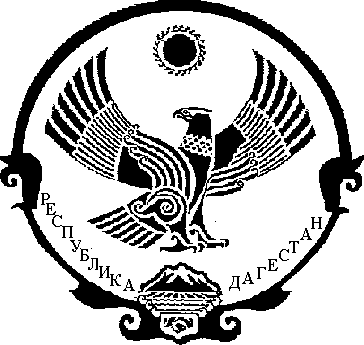 